ПРОЕКТ РЕШЕНИЯ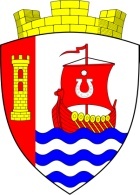 МУНИЦИПАЛЬНОЕ ОБРАЗОВАНИЕ«СВЕРДЛОВСКОЕ ГОРОДСКОЕ ПОСЕЛЕНИЕ»ВСЕВОЛОЖСКОГО МУНИЦИПАЛЬНОГО РАЙОНАЛЕНИНГРАДСКОЙ ОБЛАСТИСОВЕТ ДЕПУТАТОВРЕШЕНИЕ« 29 » октября 2020 года  №_______			городской поселок имени СвердловаВ соответствии с Федеральным законом от 6 октября 2003 года № 131-ФЗ  «Об общих принципах организации местного самоуправления в Российской Федерации», в целях сохранения единой системы библиотечного обслуживания населения, информационно-методического обеспечения, комплектования и обеспечения сохранности библиотечных фондов библиотеки  муниципального образования «Свердловское городское поселение» Всеволожского муниципального района Ленинградской области, руководствуясь Уставом муниципального образования «Свердловское городское поселение» Всеволожского муниципального района Ленинградской области, совет депутатов муниципального образования «Свердловское городское поселение» Всеволожского муниципального района Ленинградской области (далее – совет депутатов) РЕШИЛ:1. Передать администрации муниципального образования «Всеволожский муниципальный район» Ленинградской области с 1 января 2020 года по 31 декабря 2020 года полномочия по организации библиотечного обслуживания населения, комплектованию и обеспечению сохранности библиотечных фондов библиотеки муниципального образования «Свердловское городское поселение» Всеволожского муниципального района Ленинградской области.2. Предусмотреть в бюджете муниципального образования «Свердловское городское поселение» Всеволожского муниципального района Ленинградской области ассигнования на реализацию принятого решения.3. Временному исполняющему полномочия главы администрации муниципального образования «Свердловское городское поселение» Всеволожского муниципального района Ленинградской области:заключить с администрацией муниципального образования «Всеволожский муниципальный район» Ленинградской области соглашение о передаче, указанных в части 1 настоящего решения, полномочий согласно приложению к настоящему решению в пределах средств, предусмотренных бюджетом муниципального образования «Свердловское городское поселение» Всеволожского муниципального района Ленинградской области 2020 год на эти цели;опубликовать соглашение о передаче, указанных в части 1 настоящего решения, полномочий в порядке, установленном для официального опубликования (обнародования) муниципальных правовых актов.4. Настоящее решение подлежит официальному опубликованию в газете «Всеволожские вести» (приложение «Невский берег») и размещению на официальном сайте совета депутатов в информационно – телекоммуникационной сети «Интернет» по адресу: www.sverdlovosd.ru.5. Настоящее решение вступает в силу со дня его официального опубликования.6. Контроль за исполнением настоящего решения возложить на постоянную комиссию совета депутатов по социальным вопросам, торговле и бытовому обслуживанию. Глава МО «Свердловское городское поселение»                                                        Е.А. Чекирев  Приложениек решению совета депутатов МО«Свердловское городское поселение»« 29 » октбря 2020 г. № _____СОГЛАШЕНИЕ № __о передаче полномочий по организации библиотечного обслуживания населения, комплектованию и обеспечению сохранности библиотечных фондов библиотеки муниципального образования «Свердловское городское поселение» Всеволожского муниципального района Ленинградской области от «____»_________ 2020 года.Администрация муниципального образования «Всеволожский муниципальный район» Ленинградской области (далее – администрация МО «Всеволожский муниципальный район» ЛО, Администрация района), в лице главы администрации МО «Всеволожский муниципальный район» ЛО Низовского Андрея Александровича, действующего на основании Устава, с одной стороны и администрация муниципального образования «Свердловское городское поселение» Всеволожского муниципального района Ленинградской области (далее - администрация МО «Свердловское городское поселение» Всеволожского муниципального района ЛО, Администрация поселения), в лице временного исполняющего полномочия главы администрации МО «Свердловское городское поселение» Всеволожского муниципального района ЛО Шорникова Андрея Петровича, действующего на основании решения совета депутатов МО «Свердловское городское поселение» Всеволожского муниципального района ЛО от 03.10.2019 № 29, с другой стороны, совместно  именуемые  «Стороны», в соответствии с Федеральным  законом  от 06.10.2003 № 131-Ф3 «Об общих принципах организации местного самоуправления в Российской Федерации», во исполнение решения совета депутатов МО «Свердловское городское поселение» Всеволожского муниципального района ЛО от ___________2020 №___  «О передаче полномочий по организации библиотечного обслуживания населения, комплектованию и обеспечению сохранности библиотечных фондов библиотеки муниципального образования «Свердловское городское поселение» Всеволожского муниципального района Ленинградской области на 2020 год» и решения совета депутатов муниципального образования «Всеволожский муниципальный район» Ленинградской области от   _________ 2020 года № «О принятии осуществления муниципальным образованием «Всеволожский муниципальный район» Ленинградской области части полномочий по решению вопросов местного значения от муниципальных образований городских и сельских поселений на 2020 год», заключили настоящее соглашение (далее - Соглашение) о нижеследующем:Предмет соглашения По настоящему Соглашению «Администрация поселения» передает часть полномочий по организации библиотечного обслуживания населения, комплектованию и обеспечению сохранности библиотечных фондов МО «Свердловское городское поселение», а «Администрация района» принимает на себя часть полномочий и реализует их через деятельность муниципального казенного учреждения «Всеволожская межпоселенческая библиотека» (МКУ «ВМБ»).Полномочия включают в себя:- разработку целевых территориальных программ развития библиотечного дела;- формирование и управление фондом библиотеки, комплектование фонда, осуществление подписки на периодические издания, учет, обработку документов, поступающих в библиотечный фонд; изучение состава и использования фонда; осуществление мероприятий по сохранности и консервации фондов;- создание и ведение справочно-поискового аппарата библиотеки;- организацию обмена литературой между библиотекой поселения и другими муниципальными библиотеками района;- предоставление библиотечно-информационных услуг населению поселения, в том числе на основе внестационарных (передвижных) форм; организацию публичного и индивидуального доступа к региональным, федеральным и мировым информационным ресурсам, культурным ценностям, мероприятиям досугового и просветительского характера;- осуществление хозяйственной деятельности библиотеки: заключение договоров на обеспечение коммунальных услуг, оплату в соответствии с договорами коммунальных услуг, проведение текущего, косметического ремонта; -  оказание дополнительных услуг населению;- разработку и реализацию кадровой политики: прием на работу и увольнение сотрудников библиотеки, утверждение штатного расписания, поощрение и наложение взысканий на персонал библиотеки, проведение аттестации специалистов библиотеки;- организационно-методическую поддержку деятельности библиотеки поселения: мониторинг и экспертная оценка деятельности библиотеки с выездом на место; рекомендации по улучшению обслуживания населения, внедрение библиотечных инноваций, повышение профессиональной компетентности библиотекаря, кураторство;- обеспечение сводной государственной статистической отчетности деятельности библиотеки;- разработку организационно-регламентирующей и технологической документации библиотеки;- формирование общественного имиджа и развитие партнерства библиотеки.2.  Порядок определения ежегодного объема межбюджетных трансфертовПередача осуществления части полномочий по предмету настоящего Соглашения осуществляется за счет межбюджетных трансфертов, предоставляемых ежегодно из бюджета «Администрации поселения» в бюджет «Администрации района».Стороны ежегодно определяют объем   межбюджетных трансфертов, необходимых для осуществления передаваемых полномочий, в порядке, согласно Приложению, являющемуся неотъемлемой частью настоящего Соглашения и составляет: 510 000 рублей 00 копеек (пятьсот десять тысяч), 00 копеек.Денежные средства перечисляются в бюджет МО «Всеволожский муниципальный район» Ленинградской области ежеквартально в размере ¼ от общей суммы, указанной в п.2.2. настоящего Соглашения.Перечисление межбюджетных трансфертов производится по следующим реквизитам:Администрация муниципального образования «Всеволожский муниципальный район» Ленинградской области ИНН 4703083640,  КПП 470301001УФК по Ленинградской области (Администрация МО «Всеволожский муниципальный район» ЛО)л/сч	04453004440р/сч	40101810200000010022	Отделение Ленинградское г. Санкт-ПетербургБИК	044106001КБК	00120240014050000150 межбюджетные трансферты, передаваемые бюджетам муниципальных районов осуществление полномочий по библиотечному обслуживаниюОКТМО  41612000 	(кор. счета нет)            2.4. Формирование, перечисление и учет межбюджетных трансфертов, предоставляемых из бюджета «Администрации поселения» в бюджет «Администрации района» на реализацию полномочий, указанных в п. 1.1. настоящего Соглашения, осуществляется в соответствии с бюджетным законодательством Российской Федерации. Права и обязанности сторон«Администрация поселения»:Создает необходимые условия для повседневной деятельности библиотеки, расположенной на территории поселения.Перечисляет «Администрации района» межбюджетные трансферты, предназначенные для исполнения переданных по настоящему Соглашению полномочий, в размере и порядке, установленном разделом 2 настоящего Соглашения.Осуществляет контроль за исполнением «Администрацией района» переданных ей полномочий, а также за целевым использованием финансовых средств, предоставленных на эти цели. В случае выявления нарушений дает обязательные для исполнения «Администрацией района» письменные предписания для устранения выявленных нарушений в определенный срок с момента уведомления.Оказывает дополнительную финансовую помощь на укрепление материально-технической базы, проведение косметического ремонта библиотеки, на проведение культурно-массовых библиотечных мероприятий, с учетом интересов и потребностей населения поселения.Осуществляет организационные мероприятия по охране труда.Осуществляет официальное опубликование (обнародование) соглашения и предоставляет в течение 3-х рабочих дней в «Администрацию района» информацию об опубликовании (обнародовании) соглашения.«Администрация района»:Осуществляет переданные ей «Администрацией поселения» часть полномочий в соответствии с пунктом 1.1 настоящего Соглашения и действующим законодательством в пределах, выделенных на эти цели финансовых средств.«Администрация района», в лице МКУ «ВМБ» организует бухгалтерский учет и отчетность деятельности библиотеки. Осуществляет начисления и выплату заработной платы и прочих выплат работникам библиотеки.Предоставляет «Администрации поселения» ежегодный годовой отчет о ходе исполнения полномочий и расходовании межбюджетных трансфертов.Рассматривает представленные «Администрацией поселения» требования об устранении выявленных нарушений со стороны «Администрации района» по реализации переданных «Администрацией поселения» часть полномочий, не позднее чем в месячный срок (если в требовании не указан иной срок) принимает меры по устранению нарушений и незамедлительно сообщает об этом в «Администрацию поселения».В пределах своей компетенции принимает правовые акты, регулирующие деятельность библиотеки, расположенной на территории поселения, обязательные для исполнения последними.В случае невозможности надлежащего исполнения переданной части полномочий «Администрация района» сообщает об этом в письменной форме в «Администрацию поселения». «Администрация поселения» рассматривает такое сообщение в месячный срок с момента его поступления. Контроль за исполнением полномочий.	Контроль за исполнением «Администрацией района» части полномочий, предусмотренных п. 1.1. настоящего Соглашения осуществляется путем предоставления в «Администрацию поселения» годовых отчетов об осуществлении полномочий и расходовании полученных межбюджетных трансфертов.Ответственность сторонЗа неисполнение или ненадлежащее исполнение обязательств по настоящему Соглашению стороны несут ответственность в соответствии с действующим законодательством РФ.«Администрация района» несет ответственность в случае нецелевого использования, полученных по настоящему Соглашению иных межбюджетных трансфертов.«Администрация района» несет ответственность за осуществление переданных ей полномочий в той мере, в какой эти полномочия обеспечены финансовыми средствами.В случае неисполнения «Администрацией поселения» вытекающих из настоящего Соглашения обязательств по финансированию осуществления «Администрацией района» переданных ей части полномочий, «Администрация района» вправе требовать расторжения данного Соглашения, уплаты неустойки за просрочку платежа по п. 2.2. настоящего Соглашению в размере одной трехсотой части действующей ставки рефинансирования Центрального Банка России за каждый день просрочки. Срок действия, основания и порядок прекращения действия СоглашенияНастоящее Соглашение вступает в силу после опубликования, распространяется на правоотношения, возникающие с 01 января 2020г. и действует до 31 декабря 2020 г.Действие настоящего соглашения может быть прекращено досрочно:по соглашению сторон; в одностороннем порядке в случае:         	- изменения действующего законодательства Российской Федерации;        	- неисполнения или ненадлежащего исполнения одной из сторон своих обязательств в соответствии с настоящим Соглашением.Заключительные положенияНастоящее Соглашение составлено в двух экземплярах, имеющих одинаковую юридическую силу, по одному для каждой из сторон.Внесение изменений и дополнений в настоящее Соглашение осуществляется путем подписания сторонами дополнительных соглашений.По вопросам, не урегулированным настоящим Соглашением, Стороны руководствуются действующим законодательством.Споры, связанные с исполнением настоящего Соглашения, разрешаются путем проведения переговоров или в судебном порядке.8. Юридические адреса и подписи Сторон                                                                            Приложение к соглашению                                                                             о передаче полномочий по организации  библиотечного обслуживания населения на территории МО «Свердловское городское поселение» № ______ от «____» ________ 2020 г. ПОРЯДОК РАСЧЕТА И ОБЪЕМА МЕЖБЮДЖЕТНЫХ ТРАНСФЕРТОВ  НА 2020 г. МО «СВЕРДЛОВСКОЕ ГОРОДСКОЕ ПОСЕЛЕНИЕ»При определении порядка и объемов межбюджетных трансфертов учитывалась передача финансовых средств на содержание библиотеки в полном объеме.            Расчет межбюджетных трансфертов (в тыс. руб.)  на содержание библиотеки МО «Свердловское городское поселение»:Sоk  i = SUM (Fоk ij х 1,302 + Моk ij + Т°k ij),510,0  = (304,5 х  1,302 + 110,0 + 3,6)где:Sоk  i — объем  межбюджетных трансфертов  МО «Всеволожский муниципальный район» на содержание библиотеки  МО  «Свердловское  городское поселение»Fоk ij — расходы на оплату труда МО «Всеволожский муниципальный район» по разделу «Библиотеки» библиотеки, расположенной в  МО «Свердловское городское поселение», сформированной в соответствии с отраслевой системой оплаты труда;Моk ij — средства на материальное обеспечение текущих затрат библиотеки, расположенной в МО «Свердловское городское поселение» по Всеволожскому муниципальному району на 2020г.;Т°k ij — средства на обеспечение коммунальных расходов библиотеки, расположенной в МО «Свердловское городское поселение» по Всеволожскому муниципальному району, планируемых по потребности на 2020 г.;1,302 — коэффициент начислений на оплату труда в 2020 г.;                                       Моk ij  = ((Dij х 1,044 х Z) + (Рij х Z))/2,110,0 = (101,3 х 1,044 х 1,04) + (105,8 х 1,04)/2 	где:Dij — фактические расходы на обеспечение текущих затрат, библиотеки расположенной в МО «Свердловское городское поселение» по МО «Всеволожский муниципальный район» за отчетный 2018 г.;1,044 — коэффициент-дефлятор (сводный индекс потребительских цен) 2018 г. по отношению к 2017 г.;Z — коэффициент-дефлятор (сводный индекс потребительских цен) 2020 г. по отношению к 2019 г., либо согласованный сторонами соглашения коэффициент 1,04, отражающий изменения реальной потребности организации в материальном обеспечении, но не менее сводного индекса роста потребительских цен; 	Рij — плановые расходы на обеспечение текущих затрат библиотеки, расположенной в  МО «Свердловское городское поселение» по МО «Всеволожский муниципальный район»  на 2020 г.;О передаче полномочий по организации библиотечного обслуживания населения, комплектованию и обеспечению сохранности библиотечных фондов библиотеки муниципального образования «Свердловское городское поселение» Всеволожского муниципального района Ленинградской области на 2020 год     Администрация муниципального образования «Всеволожский муниципальный район» Ленинградской области188640, Ленинградская область, г. Всеволожск, Колтушское шоссе, д. 138Глава администрации муниципального образования «Всеволожский муниципальный район» Ленинградской области _____________________ А.А. НизовскийМПАдминистрация муниципального образования «Свердловское городское поселение» Всеволожского муниципального района Ленинградской области188682, Ленинградская область, Всеволожский район, г.п.им. Свердлова, мкр. 1, д. 1Временный исполняющий полномочия главы администрации  муниципального образования «Свердловское городское поселение» Всеволожского муниципального района Ленинградской области ______________________ А.П. ШорниковМП